Birmingham   (Полиуретан) Business linea  (Натуральная кожа)Dallas (Полиуретан) Geneve (Полиуретан) Manchester (Полиуретан) Marseille (Полиуретан) 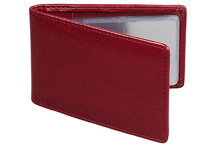 Визитница для своих визиток Birmingham, 40 визиток,арт. B-64/2062-050AVANZO DAZIAROбургунди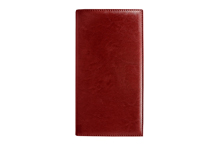 Визитница Birmingham, 130х240 мм, 72карты, арт. LBC07201-050AVANZO DAZIAROбургунди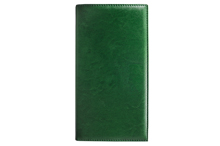 Визитница Birmingham,арт. LBC07201-040AVANZO DAZIARO зеленый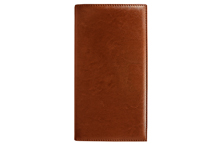 Визитница Birmingham,арт. LBC07201-020AVANZO DAZIAROкоричневый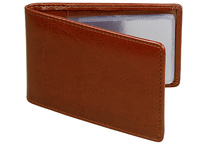 Визитница для своих визиток Birmingham, 40 визиток,арт. B-64/2062-020AVANZO DAZIAROкоричневый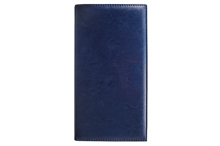 Визитница Birmingham,арт. LBC07201-030AVANZO DAZIAROсиний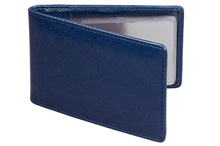 Визитница для своих визиток Birmingham, 40 визиток,арт. B-64/2062-030AVANZO DAZIAROсиний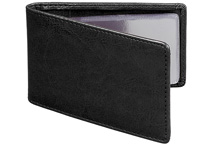 Визитница для своих визиток Birmingham, 40 визиток,арт. B-64/2062-010AVANZO DAZIAROчёрный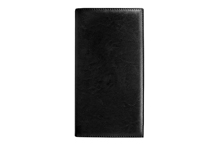 Визитница Birmingham, 130х240 мм, 72карты, арт. LBC07201-010AVANZO DAZIAROчерный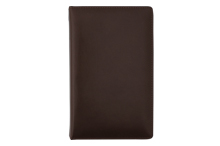 Визитница настольная (168 карт), 125 х , арт. 012-202120AVANZO DAZIARO аксессуарыКоричневый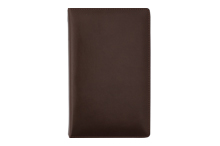 Визитница настольная на кольцах (200 карт), 145 х ,арт. 012-204120AVANZO DAZIARO аксессуары Коричневый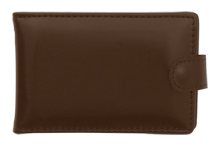 Визитница с блокнотом (40 карт), 120 х , арт. 012-206220AVANZO DAZIARO аксессуары Коричневый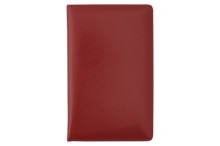 Визитница настольная (168 карт), 125 х , арт. 012-202160AVANZO DAZIARO аксессуарыКрасный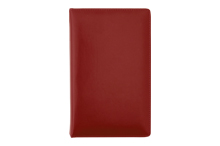 Визитница настольная на кольцах (200 карт), 145 х ,арт. 012-204160AVANZO DAZIARO аксессуарыКрасный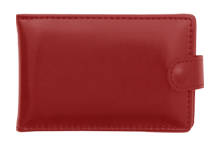 Визитница с блокнотом (40 карт), 120 х , арт. 012-206260AVANZO DAZIARO аксессуарыКрасный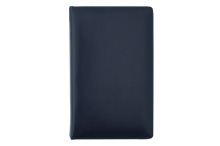 Визитница настольная (168 карт), 125 х , арт. 012-202130AVANZO DAZIARO аксессуарыСиний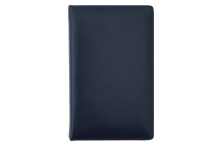 Визитница настольная на кольцах (200 карт), 145 х ,арт. 012-204130AVANZO DAZIARO аксессуарыСиний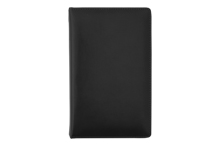 Визитница настольная (168 карт), 125 х , арт. 012-202110AVANZO DAZIARO аксессуарыЧерный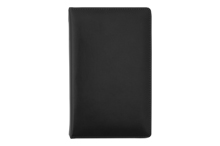 Визитница настольная на кольцах (200 карт), 145 х ,арт. 012-204110AVANZO DAZIARO аксессуарыЧерный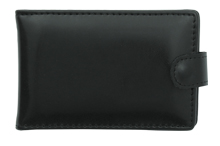 Визитница с блокнотом (40 карт), 120 х , арт. 012-206210AVANZO DAZIARO аксессуары Черный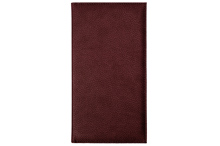 Визитница Dallas,арт. LBC07206-050AVANZO DAZIAROбургунди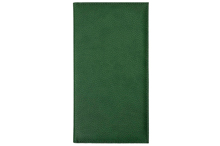 Визитница Dallas,арт. LBC07206-040AVANZO DAZIAROзеленый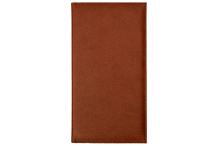 Визитница Dallas,арт. LBC07206-020AVANZO DAZIAROкоричневый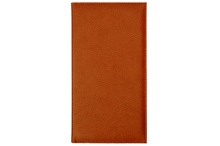 Визитница Dallas,арт. LBC07206-070AVANZO DAZIAROоранжевый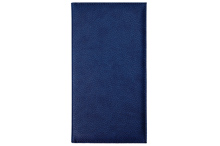 Визитница Dallas,арт. LBC07206-030AVANZO DAZIAROсиний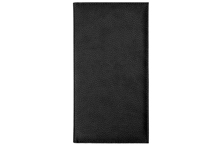 Визитница Dallas,арт. LBC07206-010AVANZO DAZIARO черный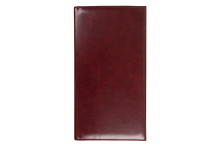 Визитница Geneva,арт. LBC07204-050AVANZO DAZIAROбургунди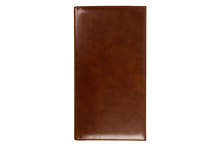 Визитница Geneva,арт. LBC07204-020AVANZO DAZIAROкоричневый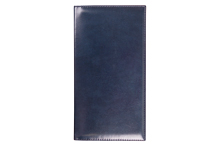 Визитница Geneva,арт. LBC07204-030AVANZO DAZIAROсиний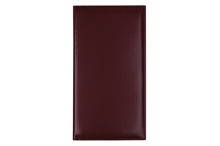 Визитница Manchester,арт. LBC07205-050AVANZO DAZIAROбургунди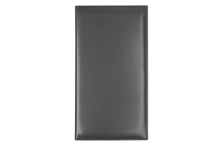 Визитница Manchester,арт. LBC07205-080AVANZO DAZIARO серый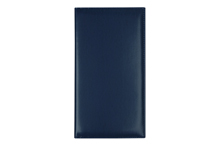 Визитница Manchester, 130х240 мм, 72карты, арт. LBC07205-030AVANZO DAZIAROчерный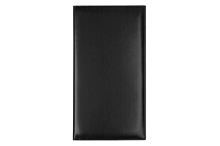 Визитница Manchester,арт. LBC07205-010AVANZO DAZIAROчерный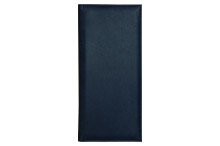 Визитница Marseille,арт. LBC07213-030AVANZO DAZIAROсиний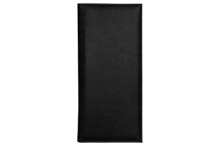 Визитница Marseille,арт. LBC07213-010AVANZO DAZIAROчерный